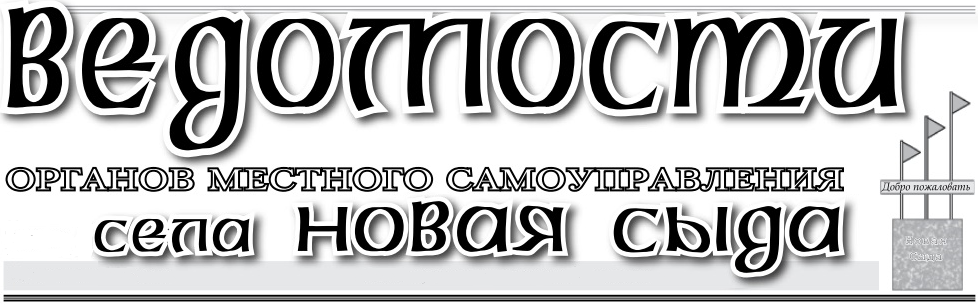 ПОЖАРНАЯ ЧАСТЬ № 221 НАПОМИНАЕТ:В морозы не забывайте о пожарной безопасности!
Согласно данным статистики, из-за короткого замыкания и не грамотного использования электроприборов происходит множество пожаров в жилье.  Напоминаем, что исправность электроприборов и проводки – залог пожарной безопасности! АДМИНИСТРАЦИЯ  НОВОСЫДИНСКОГО СЕЛЬСОВЕТА КРАСНОТУРАНСКОГО  РАЙОНА КРАСНОЯРСКОГО  КРАЯП О С Т А Н О В Л Е Н И Е02.12.2022	       			    с. Новая Сыда                                 № 44 - п                                                  Об утверждении программы мероприятий по предотвращению пожаров на территории Новосыдинского сельсовета на 2023-2025 годыВ соответствии с федеральными законами  от 06.10.2003 г. № 131-ФЗ «Об общих принципах организации местного самоуправления в Российской  Федерации», от 21 декабря 1994 года N 69-ФЗ «О пожарной безопасности»  от  21 декабря 1994 г № 68-ФЗ  «О защите населения и  территорий от чрезвычайных ситуаций природного и техногенного характера», руководствуясь  ст. 40 Устава  Новосыдинского сельсовета, ПОСТАНОВЛЯЕТ:1. Утвердить  программу мероприятий по предотвращению пожаров на территории Новосыдинского сельсовета на 2023-2025 годы  согласно приложению № 1 к настоящему постановлению.2.  Опубликовать настоящее постановление в газете «Ведомости органов местного самоуправления Новосыдинского сельсовета» и размещению на официальном сайте администрации Новосыдинского сельсовета.3. Контроль за исполнением данного постановления оставляю за собой4.  Настоящее постановление вступает в силу с момента его подписания.Глава Новосыдинского сельсовета                                         А.Г. ГордиевскийПриложение 1 к постановлению администрации Новосыдинского сельсоветаот 02.12.2022 №   44  -пПрограмма мероприятийпо предотвращению пожаров на территории Новосыдинского сельсовета на 2023-2025 годыХарактеристика проблемы и обоснование ее решения программно-целевыми методамиПрограмма мероприятий "О мерах по предотвращению пожаров на территории Новосыдинского сельсовета на 2023-2025  годы"  (далее  -  программа) разработана  в соответствии с Федеральными законами от 06.10.2003 г. № 131-ФЗ «Об общих принципах организации местного самоуправления в Российской  Федерации", от 21 декабря 1994 года N 69-ФЗ «О пожарной безопасности»  от  21 декабря 1994 г № 68-ФЗ  "О защите населения и  территорий от чрезвычайных ситуаций природного и техногенного характера", с участием   заинтересованных  структурных  подразделений  администрации поселения, общественных организаций.Необходимость ее подготовки и последующей реализации вызвана тем, что  ситуация с природными и бытовыми пожарами остается напряженной.     	Реализация программы позволит: создать систему профилактических мер в области пожарной безопасности, укрепить техническую  базу организаций поселения.     	Программа рассчитана на 3 года, в связи с постоянными динамическими переменами  в  рассматриваемой  сфере  и  необходимостью совершенствования форм и методов предупреждения и ликвидации пожаров.     	Реализация предложенных мер позволит сделать более эффективной деятельность органов и иных субъектов, участвующих в противодействии терроризму и экстремизму, привлечь дополнительные финансовые ресурсы,  выработать современную упреждающую систему противодействия пожаров .2. Основные цели и задачи программы, сроки и этапы реализации     	Основной целью программы является усиление мер по защите населения,  объектов расположенных на территории поселения, своевременное  предупреждение,  выявление  и ликвидацию пожаров.     	Программа рассчитана на 2023-2025  годы  и  предполагает  решение следующих задач:1) реализация государственной политики в  области предупреждения ЧС и создание эффективной системы местного управления в кризисных    ситуациях;2) совершенствование системы профилактических мер направленных на  предупреждение  пожаров;3) повышение ответственности органов местного самоуправления за организацию и результаты борьбы с пожарами, более полное использование  местного потенциала, ресурсов и возможностей;4) укрепление технической оснащенности сил,  привлекаемых для ликвидации пожаров, и минимизации их последствий;5) проведение  пропагандистской   работы с населением, направленной на предупреждение пожаров.3. Механизм реализации программы     	Администрация Новосыдинского сельсовета  разрабатывает  и  утверждает   программу.       	Общий контроль за выполнением программы осуществляет    комиссия по предупреждению и ликвидации чрезвычайных ситуаций  администрации Новосыдинского сельсовета.       	Ход и результаты  выполнения  мероприятий  программы  могут  быть освещены  в  средствах массовой информации.4. Оценка социально-экономической эффективности и экологических последствий от реализации программных мероприятий. Целевые показатели.В результате реализации мероприятий программы:1) улучшится техническая оснащенность организаций и предприятий;2) повысится уровень организованности  и  бдительности  населения;3) будет обеспечена готовность сил и средств для тушения пожаров.Целевые показатели относительно 2022 года до 2025 года.Снижение количества погибших от ЧС на 10%;Снижение количества ЧС  на 10%;Снижение зарегистрированных пожаров на 10%;Снижение числа погибших при пожарах на 10%;Обеспечение работоспособности централизованной системы оповещения населения до 90%.5. Система программных мероприятий     	Программа включает  мероприятия  по  приоритетным  направлениям в сфере профилактики пожаров:- организационные мероприятия;- профилактические мероприятия;     	Информация о конкретных программных мероприятиях, необходимых для реализации данных приоритетных направлений,  приведена в приложении 1  к программе.5.1. Организационные мероприятия     	В целях реализации данного направления программы будут организованы и осуществлены:-  проверки в организациях поселения эффективности принимаемых мер, по обеспечению пожарной безопасности;- осуществлен комплекс мер, направленный на осуществление мер противопожарного обустройства объектов .5.2. Профилактические мероприятия     	В целях реализации данного направления будут реализованы следующие мероприятия:- распространение материалов по  профилактическим мерам предупреждения пожаров, а также  действиям  при возникновении чрезвычайных ситуаций;- проведение совместных учения и тренировки по проверке готовности сил  и  средств,  задействованных в мероприятиях по обнаружению и ликвидации пожаров.Приложение 1 к программе мероприятийпо предотвращению пожаров на территорииНовосыдинского сельсовета на 2023-2025 годыПлан 
программы мероприятий  по предотвращению пожаров на территории Новосыдинского сельсовета на 2023-2025 годы  АДМИНИСТРАЦИЯ НОВОСЫДИНСКОГО  СЕЛЬСОВЕТАКРАСНОЯРСКИЙ  КРАЙ  КРАСНОТУРАНСКИЙ  РАЙОНП О С Т А Н О В Л Е Н И Е14.12.2022                                      с. Новая Сыда                                              № 45-пО создании добровольнойпожарной дружины муниципального образования Новосыдинский сельсовет       В целях обеспечения первичных мер пожарной безопасности в границах населенного  пункта поселения и организации деятельности добровольной пожарной дружины  на территории Новосыдинского сельсовета, руководствуясь  Федеральным законом «Об общих принципах организации местного самоуправления в Российской Федерации» от 06.10.2003 г. № 131-ФЗ,  Уставом Новосыдинского сельсовета, ПОСТАНОВЛЯЕТ:1. Создать на территории Новосыдинского сельсовета добровольную пожарную дружину (далее ДПД).2.  Утвердить Положение о деятельности добровольной пожарной дружины Новосыдинского сельсовета (приложение).3.    Контроль за выполнением настоящего Постановления возлагаю  на себя4.     Постановление вступает в силу со дня его официального опубликования.5.  Постановление подлежит опубликованию в газете «Ведомости органов местного самоуправления села Новая Сыда» и  размещению на Официальном сайте администрации Новосыдинского  сельсовета.Глава  Новосыдинского сельсовета                                                 А.Г. ГордиевскийПриложение                                                                                                    к Постановлению Администрации                                                                                                                    Новосыдинского сельсовета                                                                                      от «14» декабря  2022 г. № 45-пПОЛОЖЕНИЕО деятельности добровольной пожарной дружины Новосыдинского сельсоветаНастоящее положение определяет порядок создания, содержания и деятельности добровольной пожарной дружины Новосыдинского сельсовета. Добровольная пожарная дружина создается в соответствии с требованиями по обеспечению первичных мер пожарной безопасности в границах Новосыдинского сельсовета, Федерального закона «Об общих принципах организации местного самоуправления в Российской Федерации» от 06.10.2003г. № 131-ФЗ, настоящего Положения и является добровольной формой участия граждан в обеспечении первичных мер пожарной безопасности.Целью создания добровольной пожарной дружины является обеспечение первичных мер пожарной безопасности в границах Новосыдинского сельсовета и проведение профилактических мероприятий. Добровольная пожарная дружина оснащена первичными средствами пожаротушения.Добровольный пожарный - физическое лицо, являющееся членом или участником общественного объединения пожарной охраны и принимающее на безвозмездной основе участие в профилактике и (или) тушении пожаров и проведении аварийно-спасательных работ. Участие в добровольной пожарной дружине является формой социально значимых работ, устанавливаемых органами местного самоуправления.1.6. Ответственность за организацию добровольной пожарной дружины и ее деятельность возлагается соответственно на органы местного самоуправления.1.7. Добровольными пожарными могут быть физические лица, достигшие возраста восемнадцати лет и способные по состоянию здоровья исполнять обязанности, связанные с участием в профилактике пожаров, проживающие или пребывающие на территории Новосыдинского сельсовета.1.8. Администрация Новосыдинского сельсовета вправе принимать решение о привлечении граждан к выполнению на добровольной основе в целях решения вопросов по обеспечению первичных мер пожарной безопасности в границах Новосыдинского сельсовета.1.9. Добровольная пожарная дружина (далее – ДПД) осуществляет деятельность без использования пожарных машин.1.10. В своей деятельности ДПД руководствуется нормативными правовыми актами, приказами, инструкциями и распоряжениями по администрации Новосыдинского сельсовета, настоящим Положением.1.11. Добровольная пожарная дружина подотчетна администрации Новосыдинского сельсовета. Основные задачи добровольной пожарной дружины  (ДПД)На добровольную пожарную дружину возлагаются задачи:Поддержание сил и средств ДПД в исправном состоянии к выполнениювозложенных на нее задач. Осуществление контроля за соблюдением гражданами Новосыдинского сельсовета противопожарного режима. Проведение разъяснительной работы   среди      населения    по соблюдению противопожарного режима, профилактике пожаров, соблюдению правил пожарной безопасности на всей территории Новосыдинского сельсовета.Надзор за исправным состоянием средств пожаротушения и источниками противопожарного водоснабжения, готовностью их к действию. Участие в  разработке противопожарных мероприятий.Вызов подразделений пожарной охраны в случае возникновении пожара,принятии необходимых первичных мер по спасанию людей и имущества.  Обеспечение беспрепятственного проезда пожарной техники   к   источникам противопожарного водоснабжения. Проведение патрулирования в границах Новосыдинского сельсовета   в пожароопасный период. Порядок отбора и регистрации добровольных пожарных.Участие в деятельности пожарного формированияДля участия в отборе в добровольные пожарные гражданин должен подать главе администрации сельсовета письменное заявление с приложением к нему справки о состоянии здоровья, подтверждающей отсутствие у него противопоказаний для профилактической работы.Отбор граждан в добровольную пожарную дружину осуществляетсяАдминистрацией Новосыдинского сельсовета методом собеседования. При этом могут затребовать дополнительные документы.Администрацией Новосыдинского сельсовета могут быть установлены дополнительные условия отбора в добровольные пожарные, включая прохождение кандидатами в добровольные пожарные предварительной специальной подготовки и стажировки, проверки их теоретических знаний и физической подготовки.По результатам отбора может быть принято одно из следующих решений:- принять гражданина в добровольные пожарные;-принять гражданина в резерв на прием в добровольные пожарные (при отсутствии потребности на момент подачи заявления);-отказать гражданину в приеме в добровольные пожарные.Решение по результатам отбора фиксируется на заявлении гражданина с проставлением подписи лица, проводившего отбор, и даты.В течение 30 дней со дня подачи заявления Глава Новосыдинского  сельсовета или уполномоченное им лицо принимает решение о зачислении гражданина в состав подразделения добровольной пожарной дружины или об отказе в зачислении.О принятом решении Глава Новосыдинского сельсовета или уполномоченное им лицо сообщает в письменной форме гражданину в десятидневный срок со дня принятия соответствующего решения.3.3. После принятия решения о приеме гражданина в добровольные пожарные проводится регистрация его в реестре. Ведение и хранение Реестра возлагается на администрацию Новосыдинского сельсовета. Реестр добровольной пожарной дружины Новосыдинского сельсовета  утверждается Распоряжением Администрации Новосыдинского сельсовета.Гражданин является добровольным пожарным с момента его регистрации в сводном Реестре добровольных пожарных Красноярского края.3.4. Добровольные пожарные участвуют в профилактической деятельности пожарной дружины. 4. Порядок создания, работы и ликвидации добровольной пожарной дружины4.1. Руководитель дружины назначается главой Новосыдинского сельсовета. 4.2. Учет фактического времени проведения мероприятий по предупреждению пожаров осуществляется руководителем ДПД.4.3. Профилактическая работа по предупреждению пожаров членами добровольной пожарной дружины проводится в соответствии с настоящим Положением. Основное направление при этом должно быть направлено на проведение агитационно-массовой работы.4.4. Основаниями прекращения членства в ДПД являются:4.4.1. Систематическое невыполнение или уклонение от выполнения членами ДПД обязанностей, предусмотренных настоящим Положением;4.4.2. Нарушение дисциплины или совершение поступков, несовместимых с пребыванием в дружине;4.4.3. Несоответствие квалификационным требованиям, установленным для добровольных пожарных;4.4.4. Состояние здоровья, не позволяющее работать в пожарной охране;4.4.5. По собственному желанию, путем подачи об этом заявления руководителю ДПД;4.4.6. Ликвидация ДПД;4.4.7. При увольнении (выезде на другое место жительство за пределы населенного пункта);4.4.8. В случае смерти добровольного пожарного.4.5. Решение об исключении гражданина из членов ДПД принимает глава администрации Новосыдинского сельсовета по согласованию с руководителем. При исключении гражданина из членов ДПД в Реестре делается запись с указанием оснований для исключения.4.6. Гражданин, исключенный из добровольных пожарных, утрачивает предоставленные ему настоящим Положением права с момента совершения соответствующей записи в Реестре и может быть повторно принят в добровольные пожарные только в случае исключения из них по собственному желанию (письменному заявлению) и после отбора в общем порядке.5. Права, обязанности и ответственность добровольных пожарныхДобровольный пожарный имеет право:проверять соблюдение противопожарного режима на подведомственной  территории;5.1.2 проводить при соответствующей подготовке обучение населения правилам   пожарной безопасности, организовывать для них чтение лекций и проведение  консультаций по вопросам пожарной безопасности;5.1.3   пользование льготами, установленными для добровольных пожарных;5.1.4  иные права, предусмотренные Федеральным законом от 06.05.2011 № 100-ФЗ «О добровольной пожарной охране».5.2.    Добровольный пожарный обязан:Проводить разъяснительную работу среди населения по соблюдениюпротивопожарного режима, профилактике пожаров, соблюдению правил пожарной безопасности на всей территории Новосыдинского сельсовета.При возникновении пожара принимать участие по эвакуации людей, имущества.Осуществлять патрулирование в границах Новосыдинского сельсовета в пожароопасный период. Соблюдать меры пожарной безопасности.Оповещать населения о пожаре.Бережно относиться к первичным средствам пожаротушения.Соблюдать установленный порядок в ДПД, дисциплину  и правила  охраны труда.При локализации пожара (возгорания) оказывать помощь и содействие всеми имеющимися силами и средствами под руководством руководителя ДПД.Руководитель ДПД обязан:          5.3.1.Проводить разъяснительную работу среди населения по соблюдению противопожарного режима, профилактике пожаров, соблюдению правил пожарной безопасности на всей территории Новосыдинского сельсовета.         5.3.2.Обеспечивать беспрепятственный проезд пожарной техники к источникам противопожарного водоснабжения.5.3.3 Осуществлять контроль за соблюдением противопожарного режима на    территории Новосыдинского сельсовета, а также за готовностью к   действию имеющихся первичных средств пожаротушения.         5.3.4.Осуществлять своевременный вызов членов ДПД по телефону или другим   видам связи.5.3.5  Незамедлительно вызывать подразделения ближайшей пожарной части в случае возникновения пожара.         5.3.6.Осуществлять выдачу пожарного инвентаря, первичных средств   пожаротушения членам ДПД.          5.3.7.Проводить  занятия   с  личным  составом  пожарной  дружины,  проверять боеготовность дружины. Определять порядок сбора добровольных пожарных и способ их доставки к месту пожара (возгорания).         5.3.8. Руководить действиями ДПД до прибытия подразделений пожарной охраны.5.3.9. Информировать главу Новосыдинского сельсовета о случаях  возникновения пожара, о проведенных противопожарных мероприятиях, о  всех нарушениях противопожарного режима.        5.3.10.Периодически проходить обучение пожарно-технического минимума.        5.3.11.Проверять знание своих обязанностей членами ДПД.5.3.12 Вести учет фактического времени проведения мероприятий по   предупреждению   пожаров членами ДПД. 5.3.13 Перед выездом к месту возгорания (пожара) проводить инструктаж с членами   ДПД. Руководитель ДПД имеет право:        5.4.1.  проводить инструктаж населения о мерах пожарной	 безопасности;         5.4.2. для проведения профилактической  работы распределять обязанности между членами добровольной  пожарной  дружины  за  каждым  добровольным  пожарным.   Руководитель ДПД несет  ответственность  за  сохранность  вверенного        имущества и техники.6. Содержание добровольного пожарного формирования6.1. Финансовое и материально-техническое обеспечение деятельности добровольной пожарной дружины осуществляется за счет средств бюджета Новосыдинского сельсовета, а также пожертвований организаций и граждан.7. Социальные гарантии добровольных пожарных7.1. Добровольным пожарным могут предоставляться другие льготы и социальные гарантии, устанавливаемые администрацией Новосыдинского сельсовета.7.2. Участникам ДПД могут быть установлены дополнительные формы стимулирования их деятельности, не противоречащие законодательству.7.3. Добровольным пожарным по их письменному заявлению по месту работы предоставляется ежегодный дополнительный отпуск без сохранения заработной платы продолжительностью до десяти календарных дней. По решению работодателя добровольным пожарным может предоставляться ежегодный дополнительный оплачиваемый отпуск продолжительностью три календарных дня по согласованию с руководителем ДПД.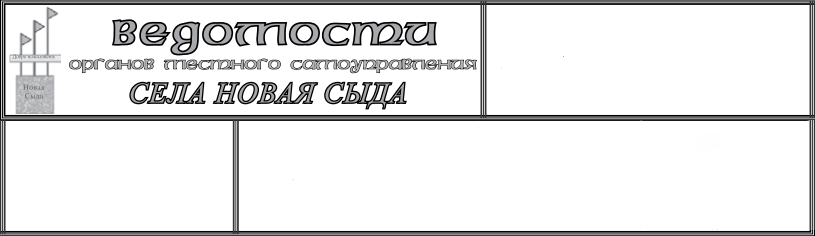 Наименование программы  О мерах по предотвращению пожаров  на 2023-2025 годыОбоснование необходимости разработки программыПрограмма мероприятий по предотвращению пожаров на территории Новосыдинского сельсовета на 2023-2025 годы   (далее  -  программа) разработана  в соответствии с Федеральными законами от 06.10.2003. № 131-ФЗ «Об общих принципах организации местного самоуправления в Российской  Федерации», от 21 декабря 1994 года N 69-ФЗ «О пожарной безопасности»  от  21 декабря 1994 г № 68-ФЗ  «О защите населения и  территорий от чрезвычайных ситуаций природного и техногенного характера», с участием   заинтересованных  структурных  подразделений  администрации района, общественных организаций.Дата принятия решения о разработке программы01.12.2022г.Заказчик программы     Администрация Новосыдинского сельсоветаРазработчик  программы   Администрация Новосыдинского сельсоветаЦели и задачи  программы        Целью программы является усиление мер по защите населения, объектов, расположенных на  территории поселения, от пожаров, своевременное предупреждение, выявление и ликвидацию пожаров.Задачи программы:1) реализация государственной политики в  области предупреждения ЧС и создание эффективной системы местного управления в кризисных    ситуациях;2) совершенствование системы профилактических мер направленных на  предупреждение  пожаров;3) укрепление технической оснащенности сил,  привлекаемых для ликвидации пожаров, и минимизации их последствий;4) проведение  пропагандистской   работы с населением , направленной на предупреждение пожаров.Сроки и этапы   реализации программы       2023-2025 годыОжидаемые конечные результаты реализации программы  и показатели социально-экономической эффективности. Целевые показателиУлучшится техническая оснащенность организаций и предприятий;повысится уровень организованности  и  бдительности  населения;будет обеспечена готовность сил и средств для тушения пожаровЦелевые показатели относительно 2022 года до 2025 года.Снижение количества погибших от ЧС на 10%;Снижение количества ЧС  на 10%;Снижение зарегистрированных пожаров на 10%;Снижение числа погибших при пожарах на 10%;Обеспечение работоспособности централизованной системы оповещения населения до 90%.№ п/пНаименование мероприятийДата проведенияОтветственный исполнительРазработка и принятие решения администрации Новосыдинского сельсовета «О подготовке к пожароопасному весенне-летнему периоду борьбе с природными пожарами и охране населенного пункта от пожаров»апрельАдминистрация Новосыдинского сельсоветаРазработка плана основных мероприятий по подготовке к пожароопасному периодуапрельАдминистрация Новосыдинского сельсовета, руководители организаций   поселенияРазработка паспортов пожарной безопасности после утверждения постановления правительства Красноярского краяВ течении 15 дней после утверждения постановленияАдминистрация Новосыдинского сельсоветаПроведение проверок состояния источников наружного противопожарного водоснабжения, готовности формирования добровольных пожарных формирований и обеспеченность их необходимым инвентарем апрель, октябрьАдминистрация Новосыдинского сельсоветаОрганизация проведения встреч (сходов, собраний) с населением по разъяснению мер пожарной безопасности в лесах и обеспечение выполнения первичных мер пожарной безопасности в населённом пункте апрельАдминистрация Новосыдинского сельсовета,   ОНД И ПР по  Краснотуранскому и Идринскому районамОбеспечение необходимым количеством памяток о правилах пожарной безопасности и порядке действий в случае обнаружения и возникновения пожара для проведения подворовых обходов жилого сектора с их вручением.апрель-майАдминистрация Новосыдинского сельсоветаОрганизация своевременной очистки противопожарных разрывов между зданиями, сооружениями, жилыми домами от горючих отходов, мусора, опавших листьев и сухой травы, ликвидация стихийных свалок, обеспечение беспрепятственного проезда и подъезда пожарной и иной техники к постройкам частного жилого сектора, зданиям предприятий, организаций и учреждений.апрельАдминистрация Новосыдинского сельсовета, руководители организаций   поселения, жители поселенияПроверка готовности к работе системы оповещения населения о ЧС в населённом пункте.апрельАдминистрация Новосыдинского сельсоветаПроверка состояния минерализованных полос на территории поселения.по мере схода снежного покрова, до начала пожароопасного периодаАдминистрация Новосыдинского сельсоветаОсуществление работ по уходу за минерализованными полосами поселенияпо мере схода снежного покроваАдминистрация Новосыдинского сельсоветаОрганизация ремонта источников наружного противопожарного водоснабжения (пожарные гидранты, водоёмы, водонапорные башни), проверка наличия указателей местонахождения источников противопожарного водоснабжения, в том числе на территории предприятий.постоянноАдминистрация Новосыдинского сельсоветаОрганизация проведения мероприятий по предупреждению населения о высокой пожарной опасности в лесах, запрету на  посещение гражданами лесов.в течение пожароопасного периодаАдминистрация Новосыдинского сельсоветаОрганизация работы патрульных, патрульно-маневренных, маневренных, патрульно-контрольных групп на территории Новосыдинского сельсовета, в соответствии с Методическими рекомендациями, утвержденными приказом Сибирского регионального центра МЧС России от 22.11.2016 № 758 «Об организации мероприятий по предупреждению чрезвычайных ситуаций в пожароопасный сезон 2017 года».в течение пожароопасного периодаАдминистрация Новосыдинского сельсовета